North Carolina Department of Environmental Quality – Division of Water ResourcesPrint or Type Information and Mail to the Address on the Last Page.  Illegible Applications Will Be Returned As Incomplete.DATE: 				, 20______	PERMIT NO. _______________ (leave blank if New Application)A.	CURRENT WELL USE & OWNERSHIP STATUS (Leave Blank if New Well/Permit Application)Current Use of WellI wish to continue to use the well as  Geothermal Well     Drinking Water Supply Well  Other Water Supply Use- Indicate use (i.e., irrigation, etc.) 				Terminate Use:  If the well is no longer being used as a geothermal injection well and you wish to rescind the permit, check the box below.  If abandoned, attach a copy of the Well Abandonment Record (GW-30). Yes, I wish to rescind the permitCurrent Ownership StatusHas there been a change of ownership since permit last issued?   YES     NOIf yes, indicate New Owner’s contact information:Name(s)  												Mailing Address: 											City:  				State:_____Zip Code:			County: 		Day Tele No.:  					Email Address.:					B.	STATUS OF APPLICANT (choose one)Non-Government:	Individual Residence ____	Business/Organization ____Government:		State ____	Municipal ____		County ____ 	Federal ____	C.	WELL OWNER(S)/PERMIT APPLICANT – For single family residences, list all persons listed on the property deed.  For all others, list name of business/agency and name of person and title with delegated authority to sign:													Mailing Address: 											City:  					  State: ____ Zip Code:			County: 		Day Tele No.:  						Cell No.:					EMAIL Address:					Fax No.:					D.	WELL OPERATOR (if different from well owner) – For single family residences, list all persons listed on the property deed.  For all others, list name business/agency and name of person and title with delegated authority to sign:	_____________________________________________________________________Mailing Address: 											City:  					  State: ____ Zip Code:			County: 		Day Tele No.:  						Email Address.:					E.	PHYSICAL LOCATION OF WELL(S) SITE(1)	Parcel Identification Number (PIN) of well site:				County: 		(2)	Physical Address (if different than mailing address): 			   																City: 					County				 Zip Code: 		F	WELL DRILLER INFORMATIONWell Drilling Contractor’s Name:  									NC Well Drilling Contractor Certification No.:  								Company Name:												Contact Person:						EMAIL Address: 				Address: 												City:  				  Zip Code:  		  State: 	        County:  				Office Tele No.:  ____________________ Cell No.: ___________________ Fax No.:			G.	HVAC CONTRACTOR INFORMATION (if different than driller)HVAC Contractor’s Name:  										NC HVAC Contractor License No.:  									Company Name:												Contact Person:						EMAIL Address:				Address: 												City:  				  Zip Code:  		  State: 	       County:  				Office Tele No.:  ____________________ Cell No.: ______________________ Fax No.:			H.	WELL USE	Will the injection well(s) also be used as the supply well(s) for the following?	(1)	The injection operation?			YES 			NO  			(2)	Personal consumption?			YES 			NO  		I.	WELL CONSTRUCTION REQUIREMENTS – As specified in 15A NCAC 02C .0224(d):	(1)	The water supply well shall be constructed in accordance with the water supply well requirements of 			15A NCAC 02C .0107.
	(2)	If a separate well is used to inject the heat pump effluent, then the injection well shall be constructed 			in accordance with the water supply well requirements of 15A NCAC 02C .0107, except that:		(a)	For screen and gravel-packed wells, the entire length of casing shall be grouted from the top 				of the gravel pack to land surface;		(b)	For open-end wells without screen, the casing shall be grouted from the bottom of the casing 				to land surface.	(3)	A sampling tap or other approved collection equipment shall provide a functional source of water 			during system operation for the collection of water samples immediately after water emerges from the 			supply well and immediately prior to injection.  J.	WELL CONSTRUCTION SPECIFICATIONS	(1)	Specify the number and type of wells to be used for the geothermal heating/cooling system:		      		*EXISTING WELLS	    		PROPOSED WELLS		*For existing wells, please attach a copy of the Well Construction Record (Form GW-1) if available.	(2)	Attach a schematic diagram of each water supply and injection well serving the geothermal 				heating/cooling system.  A single diagram can be used for wells having the same construction 			specifications as long as the diagram clearly identifies or distinguishes each well from one another.		Each diagram shall demonstrate compliance with the well construction requirements specified in Part 			H above and shall include, at a minimum, the following well construction specifications:			(a)	Depth of each boring below land surface			(b)	Well casing and screen type, thickness, and diameter			(c)	Casing depth below land surface			(d)	Casing height “stickup” above land surface			(e)	Grout material(s) surrounding casing and depth below land surface
				Note:  bentonite grouts are prohibited for sealing water-bearing zones with 1500 					mg/L chloride or greater per 15A NCAC 02C .0107(f)(8)			(f)	Length of well screen or open borehole and depth below land surface			(g)	Length of sand or gravel packing around well screen and depth below land surfaceK.	OPERATING DATA	(1)		Injection Rate:			Average (daily) ______gallons per minute (gpm).	(2)		Injection Volume:		Average (daily) ______ gallons per day (gpd).	(3)	Injection Pressure:		Average (daily) ______ pounds/square inch (psi).	(4)		Injection Temperature:		Average (January) ______° F, Average (July) ____ ° F.L.	SITE MAP – As specified in 15A NCAC 02C .0224(b)(4), attach a site-specific map that is scaled or otherwise accurately indicates distances and orientations of the specified features from the injection well(s).  The site map shall include the following:	(1)	All water supply wells, surface water bodies, and septic systems including drainfield, waste 				application area, and repair area located within 250 feet of the injection well(s).	(2)	Any other potential sources of contamination listed in 15A NCAC 02C .0107(a)(2) located within 250 		feet of the proposed injection well(s).	(3)	Property boundaries located within 250 feet of the parcel on which the proposed injection well(s) are 			to be located.	(4)	An arrow orienting the site to one of the cardinal directions (north, south, west, or east)NOTE:  In most cases an aerial photograph of the property parcel showing property lines and structures can be obtained and downloaded from the applicable county GIS website.  Typically, the property can be searched by owner name or address.  The location of the wells in relation to property boundaries, houses, septic tanks, other wells, etc. can then be drawn in by hand.  Also, a ‘layer’ can be selected showing topographic contours or elevation data.M.	CERTIFICATION (to be signed as required below or by that person’s authorized agent)15A NCAC 02C .0211(e) requires that all permit applications shall be signed as follows:for a corporation:  by a responsible corporate officer;for a partnership or sole proprietorship:  by a general partner or the proprietor, respectively;for a municipality or a state, federal, or other public agency:  by either a principal executive officer or ranking publicly elected official;for all others:  by all the person(s) listed on the property deed.If an authorized agent is signing on behalf of the applicant, then supply a letter signed by the applicant that names and authorizes their agent to sign this application on their behalf.“I hereby certify, under penalty of law, that I have personally examined and am familiar with the information submitted in this document and all attachments thereto and that, based on my inquiry of those individuals immediately responsible for obtaining said information, I believe that the information is true, accurate and complete.  I am aware that there are significant penalties, including the possibility of fines and imprisonment, for submitting false information.  I agree to construct, operate, maintain, repair, and if applicable, abandon the injection well and all related appurtenances in accordance with the approved specifications and conditions of the Permit.”						_________________________________________________					Signature of Property Owner/Applicant						_________________________________________________						Print or Type Full Name and Title							________________________________________________				Signature of Property Owner/Applicant						_________________________________________________						Print or Type Full Name and Title						_________________________________________________						Signature of Authorized Agent, if any						_________________________________________________						Print or Type Full Name and TitleSubmit two copies of the completed application package to the address below (also attach an electronic version on CD or USB Flash Drive):Division of Water ResourcesUIC Program1636 Mail Service CenterRaleigh, NC 27699-1636Telephone (919) 707-9000	Open-Hole Well Design	Screened Well Design   	 Proposed 	 Existing	 Proposed	 Existing  	 Injection;	 Supply;	 Injection;	 Supply;	 Dual Purpose	 Dual Purpose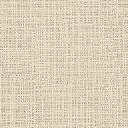 